Universidad Nacional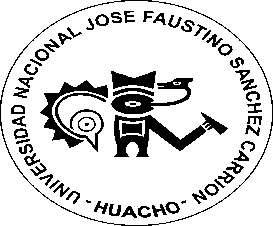 José Faustino Sánchez CarriónFACULTAD DE INGENIERIA AGRARIA, INDUSTRIAS ALIMENTARIAS Y AMBIENTALESCUELA PROFESIONAL DE INGENIERIA EN INDUSTRIAS ALIMENTARIASDATOS GENERALESII.	SUMILLA Y DESCRIPCIÓN DE LA ASIGNATURA CAPACIDADES AL FINALIZAR EL CURSOINDICADORES DE CAPACIDADES AL FINALIZAR EL CURSO DESARROLLO DE LAS UNIDADES DIDACTICAS:	MATERIALES EDUCATIVOS Y OTROS RECURSOS DIDÁCTICOSSe utilizarán todos los materiales y recursos requeridos de acuerdo a la naturaleza de los temas programados. Básicamente serán:1. Medios escritos:Separatas con contenidos temáticosGuías de práctica2.  Medios visuales y electrónicosCasos prácticosPizarra interactivaGoogle MeetRepositorio de Datos3.  Medios InformáticosInternetComputadoraTabletCelularesVII. SISTEMAS DE EVALUACIÓN – ART. 127 REGLAMENTO ACADEMICO:Comprende cuatro exámenes parciales; al finalizar cada unidad; además se considera los trabajos académicos (informes) y proyecto del ciclo.Evidencia de ConocimientoLa evaluación será a través de pruebas escritas y orales para el análisis y la autoevaluación. En cuanto al primer caso, medir la competencia a nivel  interpretativo, argumentativo y propositivo para ello debemos ver como identifica (describe, ejemplifica , relaciona , reconoce, explica, etc.),  y la forma en que argumenta (plantea una afirmación, describe las refutaciones en contra de dicha afirmación, expone sus argumentos contra las refutaciones y llega a conclusiones) y la forma en que propone a través de establecer estrategias , valoraciones, generalizaciones, formulación de hipótesis , respuesta a situaciones, etc.En cuanto a la autoevaluación  permite que el estudiante reconozca sus debilidades y fortalezas para corregir o mejorar.Las evaluaciones de este nivel serán de respuestas simples y otras con peguntas abiertas para su argumentación Evidencias de Desempeño.Esta evidencia pone en acción recursos cognitivos, recursos procedimentales, y recursos afectivos; todo ello en una integración que evidencia un saber hacer reflexivo; en tanto, se pueda verbalizar lo que se hace, fundamentar teóricamente la práctica y evidenciar un pensamiento estratégico, dado en la observación en torno a cómo se actúa en situaciones impredecibles.La evaluación de desempeño se evalúa ponderando como el estudiante se hace investigador aplicando los  procedimientos y técnicas en el desarrollo de las clases a través de su asistencia y participación Evidencias de producto.Están implicadas en las finalidades de la competencia, por tanto no es simplemente la entrega del producto, sino que tiene que ver con el campo de acción y los requerimientos del contexto de aplicación.La evaluación de producto se evidencia en la entrega oportuna de sus trabajos parciales de cada mes y el producto final.Además se tendrá en cuenta la asistencia como componente del desempeño, el 30% de inasistencia inhabilita el derecho a la evaluación. Siendo el promedio final (PF) el promedio simple de los promedios ponderados de cada módulo (PM1, PM2 , PM3, PM4)PF= PM1+PM2+PM3+PM4                       4VIII. BIBLIOGRAFÍA 1. BEAL, V. 1983 . Nutrición en el ciclo de vida . Editorial Limusa. 1era edición 2. BELLO, J. 2000. Ciencia Bromatológica – Principios Generales de los Alimentos.Editorial Díaz de Santos, S.A. España. 3. BENDER, D. 1997. Introducción a  y el metabolismo. Editorial Acribia.Zaragoza.4. CAMERON, M. y HOFVANDER, Y. 1991. Manual on Feeding Infants and Young   Children.Oxford Medical Publications.Terceraedición.Oxford University Press.New York. USA. 5. CARRERA, J. 1997. Crecimiento Fetal. Normal y Patológico. Masson, S.A. España. 6. FAO. 1981. Contenido en Aminoácidos de los alimentos y Datos Biológicos sobre las   Proteínas Servicio de Ciencia y Política de la Alimentación. Dirección de Nutrición.      FAO. Roma. Italia. 7.FOX, B. y CAMERON, A. 1999. Ciencia de los alimentos, nutrición y salud. Noriega Editores. México.  8. INTERNATIONAL LIFE SCIENCE INSTITUTE. 1991. Conocimientos Actuales sobre Nutrición. Sexta edición. Organización Panamericana de  D.C. USA. 9.MAHAN, K. y ARLIN, M. 1995. Krause. Nutrición y  Dietoterapia. Octava edición. Editorial Interamericana-McGraw-Hill. México. 10. MINISTERIO DE SALUD. 1993.  de Alimentos de mayor consumo en el Perú. Sexta edición. Instituto Nacional de Nutrición. Banco Central de Reserva. Lima. Perú.  COMPLEMENTARIA	 1. MORENO, R. 2000. Nutrición y Dietética para tecnólogos de alimentos. Díaz de Santos.España. 2. MUÑOZ, A. 1990. Alimentación y Nutrición. EdiAgraria. UNALM.     Perú.  3. NELSON, J.; MOXNESS, K.; JENSEN, M. y GASTINEAU, C. 1996. Dietética y     Nutrición. Manual de Mosby/Doyma Libros. España. 4. PAREDES, C. 1993. Nutrición. CONCYTEC. Lima                                                         Huacho,  Julio   del 2020    				_______________________________________       Cuellar Espinoza, Maridoly Norit1.1 LINEA DE CARRERACONTROL Y ASEGURAMIENTO DE LA CALIDAD1.2 SEMESTRE ACADEMICO2020- I1.3 CODIGO DEL CURSO4531.4 CREDITOS31.5  HORAS SEMANALESHORAS TOTALES : 4  TEORICAS: 2  PRACTICAS: 2 1.6 CICLOVIII1.7 SECCIONA1.8 APELLIDOS Y NOMBRES DEL       DOCENTECUELLAR ESPINOZA, MARIDOLY NORIT1.9 CORREO INSTITUCIONAL1.10  Nº DE CELULAR935501719Capacidad de la unidadNombre de la unidadSemanas UNIDAD  I Identifica la importancia de  los nutrientes contenidos en el alimento y la importancia de la nutrición humana.Los alimentos, sus nutrientes y la pirámide alimentaria.1, 2, 3, 4UNIDAD  IIDescribe las necesidades energéticas de una persona y la digestión de macronutrientes.Necesidades de agua  y digestión de macronutrientes.5, 6, 7, 8UNIDAD IIIExplica y analiza aspectos fundamentales de la importancia de las vitaminas, minerales y digestión de alimentos.Evaluación nutricional de alimentos.9, 10, 11, 12UNIDAD IVIdentifica que anti nutrientes hay en los alimentos y formas de neutralizarlos y el efecto de la tecnología alimentaria en el valor nutricional de los alimentos. Anti nutrientes en alimentos y Efecto de la Tecnología en el valor nutricional de alimentos.13, 14, 15, 16 1Reconoce los alimentos ricos en carbohidratos, lípidos y proteínas. 2Explica los conceptos básicos de alimentación humana.3Reconoce y explica la importancia de la nutrición humana.4Explica la pirámide alimentaria.5Reconoce y explica las necesidades del agua.6Explica la digestión de carbohidratos. 7Explica la digestión de grasas.8Explica la  digestión de proteínas.9Explica la importancia de vitaminas y minerales en la nutrición.10Explica la importancia de vitaminas hidrosolubles y liposolubles e minerales.11Explica la digestión de alimentos.12Evalúa la calidad de fuente de nutrientes.13Reconoce los anti nutrientes presentes en los alimentos.14Reconoce el efecto de las diferentes tecnologías en el valor nutricional.15Conoce la diferencia de requerimientos nutricionales. 16Reconoce la importancia de la nutricional de una persona.Unidad I: Los alimentos, sus nutrientes y la pirámide alimentaria.CAPACIDAD DE LA UNIDAD I: Identifica la importancia de  los nutrientes contenidos en el alimento y la importancia de la nutrición humana.CAPACIDAD DE LA UNIDAD I: Identifica la importancia de  los nutrientes contenidos en el alimento y la importancia de la nutrición humana.CAPACIDAD DE LA UNIDAD I: Identifica la importancia de  los nutrientes contenidos en el alimento y la importancia de la nutrición humana.CAPACIDAD DE LA UNIDAD I: Identifica la importancia de  los nutrientes contenidos en el alimento y la importancia de la nutrición humana.CAPACIDAD DE LA UNIDAD I: Identifica la importancia de  los nutrientes contenidos en el alimento y la importancia de la nutrición humana.CAPACIDAD DE LA UNIDAD I: Identifica la importancia de  los nutrientes contenidos en el alimento y la importancia de la nutrición humana.CAPACIDAD DE LA UNIDAD I: Identifica la importancia de  los nutrientes contenidos en el alimento y la importancia de la nutrición humana.CAPACIDAD DE LA UNIDAD I: Identifica la importancia de  los nutrientes contenidos en el alimento y la importancia de la nutrición humana.CAPACIDAD DE LA UNIDAD I: Identifica la importancia de  los nutrientes contenidos en el alimento y la importancia de la nutrición humana.CAPACIDAD DE LA UNIDAD I: Identifica la importancia de  los nutrientes contenidos en el alimento y la importancia de la nutrición humana.CAPACIDAD DE LA UNIDAD I: Identifica la importancia de  los nutrientes contenidos en el alimento y la importancia de la nutrición humana.CAPACIDAD DE LA UNIDAD I: Identifica la importancia de  los nutrientes contenidos en el alimento y la importancia de la nutrición humana.CAPACIDAD DE LA UNIDAD I: Identifica la importancia de  los nutrientes contenidos en el alimento y la importancia de la nutrición humana.CAPACIDAD DE LA UNIDAD I: Identifica la importancia de  los nutrientes contenidos en el alimento y la importancia de la nutrición humana.CAPACIDAD DE LA UNIDAD I: Identifica la importancia de  los nutrientes contenidos en el alimento y la importancia de la nutrición humana.CAPACIDAD DE LA UNIDAD I: Identifica la importancia de  los nutrientes contenidos en el alimento y la importancia de la nutrición humana.CAPACIDAD DE LA UNIDAD I: Identifica la importancia de  los nutrientes contenidos en el alimento y la importancia de la nutrición humana.CAPACIDAD DE LA UNIDAD I: Identifica la importancia de  los nutrientes contenidos en el alimento y la importancia de la nutrición humana.CAPACIDAD DE LA UNIDAD I: Identifica la importancia de  los nutrientes contenidos en el alimento y la importancia de la nutrición humana.CAPACIDAD DE LA UNIDAD I: Identifica la importancia de  los nutrientes contenidos en el alimento y la importancia de la nutrición humana.Unidad I: Los alimentos, sus nutrientes y la pirámide alimentaria.Unidad I: Los alimentos, sus nutrientes y la pirámide alimentaria.SemanasContenidosContenidosContenidosContenidosContenidosContenidosContenidosContenidosContenidosContenidosContenidosContenidosContenidosContenidosEstrategia de la Enseñanza VirtualEstrategia de la Enseñanza VirtualEstrategia de la Enseñanza VirtualEstrategia de la Enseñanza VirtualIndicadores de logro de la capacidadUnidad I: Los alimentos, sus nutrientes y la pirámide alimentaria.SemanasConceptualConceptualConceptualConceptualProcedimentalProcedimentalProcedimentalProcedimentalProcedimentalProcedimentalActitudinalActitudinalActitudinalActitudinalEstrategia de la Enseñanza VirtualEstrategia de la Enseñanza VirtualEstrategia de la Enseñanza VirtualEstrategia de la Enseñanza VirtualIndicadores de logro de la capacidadUnidad I: Los alimentos, sus nutrientes y la pirámide alimentaria.1Los alimentos. Alimentos ricos en carbohidratos, lípidos y proteínas. Alimentación y Nutrición.Los alimentos. Alimentos ricos en carbohidratos, lípidos y proteínas. Alimentación y Nutrición.Los alimentos. Alimentos ricos en carbohidratos, lípidos y proteínas. Alimentación y Nutrición.Los alimentos. Alimentos ricos en carbohidratos, lípidos y proteínas. Alimentación y Nutrición.Participa, comparte en clase Participa, comparte en clase Participa, comparte en clase Participa, comparte en clase Expositiva(Docente/ alumno )Uso del Google             MeetDebate Dirigido (Discusiones)Foros  ChatLecturasUso de repositorios digitalesLluvia de Ideas( saberes previos)Foros, chatExpositiva(Docente/ alumno )Uso del Google             MeetDebate Dirigido (Discusiones)Foros  ChatLecturasUso de repositorios digitalesLluvia de Ideas( saberes previos)Foros, chatExpositiva(Docente/ alumno )Uso del Google             MeetDebate Dirigido (Discusiones)Foros  ChatLecturasUso de repositorios digitalesLluvia de Ideas( saberes previos)Foros, chatExpositiva(Docente/ alumno )Uso del Google             MeetDebate Dirigido (Discusiones)Foros  ChatLecturasUso de repositorios digitalesLluvia de Ideas( saberes previos)Foros, chatReconoce los alimentos ricos en carbohidratos, lípidos y proteínas. Unidad I: Los alimentos, sus nutrientes y la pirámide alimentaria.2Conceptos básicos de alimentación y nutrición humana.Conceptos básicos de alimentación y nutrición humana.Conceptos básicos de alimentación y nutrición humana.Conceptos básicos de alimentación y nutrición humana.* Distingue  conceptos  relacionados con la alimentación y nutrición humana.* Distingue  conceptos  relacionados con la alimentación y nutrición humana.* Distingue  conceptos  relacionados con la alimentación y nutrición humana.* Distingue  conceptos  relacionados con la alimentación y nutrición humana.* Distingue  conceptos  relacionados con la alimentación y nutrición humana.* Distingue  conceptos  relacionados con la alimentación y nutrición humana.Participa activamente en clase.Participa activamente en clase.Participa activamente en clase.Participa activamente en clase.Expositiva(Docente/ alumno )Uso del Google             MeetDebate Dirigido (Discusiones)Foros  ChatLecturasUso de repositorios digitalesLluvia de Ideas( saberes previos)Foros, chatExpositiva(Docente/ alumno )Uso del Google             MeetDebate Dirigido (Discusiones)Foros  ChatLecturasUso de repositorios digitalesLluvia de Ideas( saberes previos)Foros, chatExpositiva(Docente/ alumno )Uso del Google             MeetDebate Dirigido (Discusiones)Foros  ChatLecturasUso de repositorios digitalesLluvia de Ideas( saberes previos)Foros, chatExpositiva(Docente/ alumno )Uso del Google             MeetDebate Dirigido (Discusiones)Foros  ChatLecturasUso de repositorios digitalesLluvia de Ideas( saberes previos)Foros, chatExplica los conceptos básicos de alimentación humana.Unidad I: Los alimentos, sus nutrientes y la pirámide alimentaria.3Objetivos e importancia de la nutrición humana.Objetivos e importancia de la nutrición humana.Objetivos e importancia de la nutrición humana.Objetivos e importancia de la nutrición humana.* Distingue  los objetivos e importancia de la nutrición humana.* Distingue  los objetivos e importancia de la nutrición humana.* Distingue  los objetivos e importancia de la nutrición humana.* Distingue  los objetivos e importancia de la nutrición humana.* Distingue  los objetivos e importancia de la nutrición humana.* Distingue  los objetivos e importancia de la nutrición humana.Participa activamente en clase.Participa activamente en clase.Participa activamente en clase.Participa activamente en clase.Expositiva(Docente/ alumno )Uso del Google             MeetDebate Dirigido (Discusiones)Foros  ChatLecturasUso de repositorios digitalesLluvia de Ideas( saberes previos)Foros, chatExpositiva(Docente/ alumno )Uso del Google             MeetDebate Dirigido (Discusiones)Foros  ChatLecturasUso de repositorios digitalesLluvia de Ideas( saberes previos)Foros, chatExpositiva(Docente/ alumno )Uso del Google             MeetDebate Dirigido (Discusiones)Foros  ChatLecturasUso de repositorios digitalesLluvia de Ideas( saberes previos)Foros, chatExpositiva(Docente/ alumno )Uso del Google             MeetDebate Dirigido (Discusiones)Foros  ChatLecturasUso de repositorios digitalesLluvia de Ideas( saberes previos)Foros, chatReconoce y explica la importancia de la nutrición humana.Unidad I: Los alimentos, sus nutrientes y la pirámide alimentaria.4Pirámide Alimentaria Leyes de la alimentación.Pirámide Alimentaria Leyes de la alimentación.Pirámide Alimentaria Leyes de la alimentación.Pirámide Alimentaria Leyes de la alimentación.* Investiga el cumplimiento de las leyes de alimentación en servicio de alimentación colectiva.* Investiga el cumplimiento de las leyes de alimentación en servicio de alimentación colectiva.* Investiga el cumplimiento de las leyes de alimentación en servicio de alimentación colectiva.* Investiga el cumplimiento de las leyes de alimentación en servicio de alimentación colectiva.* Investiga el cumplimiento de las leyes de alimentación en servicio de alimentación colectiva.* Investiga el cumplimiento de las leyes de alimentación en servicio de alimentación colectiva.Se interesa por conocer y manejar la pirámide alimentaria en forma colaborativa.Se interesa por conocer y manejar la pirámide alimentaria en forma colaborativa.Se interesa por conocer y manejar la pirámide alimentaria en forma colaborativa.Se interesa por conocer y manejar la pirámide alimentaria en forma colaborativa.Expositiva(Docente/ alumno )Uso del Google             MeetDebate Dirigido (Discusiones)Foros  ChatLecturasUso de repositorios digitalesLluvia de Ideas( saberes previos)Foros, chatExpositiva(Docente/ alumno )Uso del Google             MeetDebate Dirigido (Discusiones)Foros  ChatLecturasUso de repositorios digitalesLluvia de Ideas( saberes previos)Foros, chatExpositiva(Docente/ alumno )Uso del Google             MeetDebate Dirigido (Discusiones)Foros  ChatLecturasUso de repositorios digitalesLluvia de Ideas( saberes previos)Foros, chatExpositiva(Docente/ alumno )Uso del Google             MeetDebate Dirigido (Discusiones)Foros  ChatLecturasUso de repositorios digitalesLluvia de Ideas( saberes previos)Foros, chatExplica la pirámide alimentaria.Unidad I: Los alimentos, sus nutrientes y la pirámide alimentaria.EVALUACIÓN DE LA UNIDAD DIDÁCTICAEVALUACIÓN DE LA UNIDAD DIDÁCTICAEVALUACIÓN DE LA UNIDAD DIDÁCTICAEVALUACIÓN DE LA UNIDAD DIDÁCTICAEVALUACIÓN DE LA UNIDAD DIDÁCTICAEVALUACIÓN DE LA UNIDAD DIDÁCTICAEVALUACIÓN DE LA UNIDAD DIDÁCTICAEVALUACIÓN DE LA UNIDAD DIDÁCTICAEVALUACIÓN DE LA UNIDAD DIDÁCTICAEVALUACIÓN DE LA UNIDAD DIDÁCTICAEVALUACIÓN DE LA UNIDAD DIDÁCTICAEVALUACIÓN DE LA UNIDAD DIDÁCTICAEVALUACIÓN DE LA UNIDAD DIDÁCTICAEVALUACIÓN DE LA UNIDAD DIDÁCTICAEVALUACIÓN DE LA UNIDAD DIDÁCTICAEVALUACIÓN DE LA UNIDAD DIDÁCTICAEVALUACIÓN DE LA UNIDAD DIDÁCTICAEVALUACIÓN DE LA UNIDAD DIDÁCTICAEVALUACIÓN DE LA UNIDAD DIDÁCTICAEscucha y comprende información brindada por su interlocutor acerca de su nombre, correo y número de teléfono. Escucha y comprende información brindada por su interlocutor acerca de su nombre, correo y número de teléfono. Escucha y comprende información brindada por su interlocutor acerca de su nombre, correo y número de teléfono. Escucha y comprende información brindada por su interlocutor acerca de su nombre, correo y número de teléfono. Unidad I: Los alimentos, sus nutrientes y la pirámide alimentaria.EVIDENCIA DE CONOCIMIENTOSEVIDENCIA DE CONOCIMIENTOSEVIDENCIA DE CONOCIMIENTOSEVIDENCIA DE CONOCIMIENTOSEVIDENCIA DE CONOCIMIENTOSEVIDENCIA DE CONOCIMIENTOSEVIDENCIA DE PRODUCTOEVIDENCIA DE PRODUCTOEVIDENCIA DE PRODUCTOEVIDENCIA DE PRODUCTOEVIDENCIA DE PRODUCTOEVIDENCIA DE PRODUCTOEVIDENCIA DE PRODUCTOEVIDENCIA DE PRODUCTOEVIDENCIA DE PRODUCTOEVIDENCIA DE PRODUCTOEVIDENCIA DE PRODUCTOEVIDENCIA DE DESEMPEÑOEVIDENCIA DE DESEMPEÑODialoga acerca de donde son las personas utilizando vocabulario de países y nacionalidades.Dialoga acerca de donde son las personas utilizando vocabulario de países y nacionalidades.Dialoga acerca de donde son las personas utilizando vocabulario de países y nacionalidades.Dialoga acerca de donde son las personas utilizando vocabulario de países y nacionalidades.Dialoga acerca de donde son las personas utilizando vocabulario de países y nacionalidades.Dialoga acerca de donde son las personas utilizando vocabulario de países y nacionalidades.Unidad I: Los alimentos, sus nutrientes y la pirámide alimentaria.Estudios de  CasosCuestionariosEstudios de  CasosCuestionariosEstudios de  CasosCuestionariosEstudios de  CasosCuestionariosEstudios de  CasosCuestionariosEstudios de  CasosCuestionariosTrabajos Individuales y/o grupalesSoluciones a ejercicios propuestosTrabajos Individuales y/o grupalesSoluciones a ejercicios propuestosTrabajos Individuales y/o grupalesSoluciones a ejercicios propuestosTrabajos Individuales y/o grupalesSoluciones a ejercicios propuestosTrabajos Individuales y/o grupalesSoluciones a ejercicios propuestosTrabajos Individuales y/o grupalesSoluciones a ejercicios propuestosTrabajos Individuales y/o grupalesSoluciones a ejercicios propuestosTrabajos Individuales y/o grupalesSoluciones a ejercicios propuestosTrabajos Individuales y/o grupalesSoluciones a ejercicios propuestosTrabajos Individuales y/o grupalesSoluciones a ejercicios propuestosTrabajos Individuales y/o grupalesSoluciones a ejercicios propuestosComportamiento en clase virtual y chat.Comportamiento en clase virtual y chat.Elabora un poster sobre su personaje favorito utilizando la tercera persona del singular del verbo TO BE y lo expone en clase.Elabora un poster sobre su personaje favorito utilizando la tercera persona del singular del verbo TO BE y lo expone en clase.Elabora un poster sobre su personaje favorito utilizando la tercera persona del singular del verbo TO BE y lo expone en clase.Elabora un poster sobre su personaje favorito utilizando la tercera persona del singular del verbo TO BE y lo expone en clase.Elabora un poster sobre su personaje favorito utilizando la tercera persona del singular del verbo TO BE y lo expone en clase.Elabora un poster sobre su personaje favorito utilizando la tercera persona del singular del verbo TO BE y lo expone en clase.Unidad II: Necesidades de agua  y digestión de macronutrientes.CAPACIDAD DE LA UNIDAD II: Describe las necesidades energéticas de una persona y la digestión de macronutrientes.CAPACIDAD DE LA UNIDAD II: Describe las necesidades energéticas de una persona y la digestión de macronutrientes.CAPACIDAD DE LA UNIDAD II: Describe las necesidades energéticas de una persona y la digestión de macronutrientes.CAPACIDAD DE LA UNIDAD II: Describe las necesidades energéticas de una persona y la digestión de macronutrientes.CAPACIDAD DE LA UNIDAD II: Describe las necesidades energéticas de una persona y la digestión de macronutrientes.CAPACIDAD DE LA UNIDAD II: Describe las necesidades energéticas de una persona y la digestión de macronutrientes.CAPACIDAD DE LA UNIDAD II: Describe las necesidades energéticas de una persona y la digestión de macronutrientes.CAPACIDAD DE LA UNIDAD II: Describe las necesidades energéticas de una persona y la digestión de macronutrientes.CAPACIDAD DE LA UNIDAD II: Describe las necesidades energéticas de una persona y la digestión de macronutrientes.CAPACIDAD DE LA UNIDAD II: Describe las necesidades energéticas de una persona y la digestión de macronutrientes.CAPACIDAD DE LA UNIDAD II: Describe las necesidades energéticas de una persona y la digestión de macronutrientes.CAPACIDAD DE LA UNIDAD II: Describe las necesidades energéticas de una persona y la digestión de macronutrientes.CAPACIDAD DE LA UNIDAD II: Describe las necesidades energéticas de una persona y la digestión de macronutrientes.CAPACIDAD DE LA UNIDAD II: Describe las necesidades energéticas de una persona y la digestión de macronutrientes.CAPACIDAD DE LA UNIDAD II: Describe las necesidades energéticas de una persona y la digestión de macronutrientes.CAPACIDAD DE LA UNIDAD II: Describe las necesidades energéticas de una persona y la digestión de macronutrientes.CAPACIDAD DE LA UNIDAD II: Describe las necesidades energéticas de una persona y la digestión de macronutrientes.CAPACIDAD DE LA UNIDAD II: Describe las necesidades energéticas de una persona y la digestión de macronutrientes.CAPACIDAD DE LA UNIDAD II: Describe las necesidades energéticas de una persona y la digestión de macronutrientes.CAPACIDAD DE LA UNIDAD II: Describe las necesidades energéticas de una persona y la digestión de macronutrientes.Unidad II: Necesidades de agua  y digestión de macronutrientes.Unidad II: Necesidades de agua  y digestión de macronutrientes.SemanasContenidosContenidosContenidosContenidosContenidosContenidosContenidosContenidosContenidosContenidosContenidosContenidosContenidosEstrategia de la Enseñanza VirtualEstrategia de la Enseñanza VirtualEstrategia de la Enseñanza VirtualEstrategia de la Enseñanza VirtualIndicadores de logro de la capacidadIndicadores de logro de la capacidadUnidad II: Necesidades de agua  y digestión de macronutrientes.SemanasConceptualConceptualConceptualProcedimentalProcedimentalProcedimentalProcedimentalProcedimentalProcedimentalActitudinalActitudinalActitudinalActitudinalUnidad II: Necesidades de agua  y digestión de macronutrientes.5El agua. Importancia del agua en la alimentación humana. El agua. Importancia del agua en la alimentación humana. El agua. Importancia del agua en la alimentación humana. Determina el contenido  de agua  del menú de un día.Determina el contenido  de agua  del menú de un día.Determina el contenido  de agua  del menú de un día.Determina el contenido  de agua  del menú de un día.Determina el contenido  de agua  del menú de un día.Determina el contenido  de agua  del menú de un día.Acepta las opiniones de sus compañeros en clase.Acepta las opiniones de sus compañeros en clase.Acepta las opiniones de sus compañeros en clase.Acepta las opiniones de sus compañeros en clase.Expositiva(Docente/ alumno )Uso del Google             MeetDebate Dirigido (Discusiones)Foros  ChatLecturasUso de repositorios digitalesLluvia de Ideas( saberes previos)Foros, chatExpositiva(Docente/ alumno )Uso del Google             MeetDebate Dirigido (Discusiones)Foros  ChatLecturasUso de repositorios digitalesLluvia de Ideas( saberes previos)Foros, chatExpositiva(Docente/ alumno )Uso del Google             MeetDebate Dirigido (Discusiones)Foros  ChatLecturasUso de repositorios digitalesLluvia de Ideas( saberes previos)Foros, chatReconoce y explica las necesidades del agua.Reconoce y explica las necesidades del agua.Reconoce y explica las necesidades del agua.Unidad II: Necesidades de agua  y digestión de macronutrientes.6Carbohidratos.  Valor nutricional y energético. Metabolismo y requerimientos. Fibra.Carbohidratos.  Valor nutricional y energético. Metabolismo y requerimientos. Fibra.Carbohidratos.  Valor nutricional y energético. Metabolismo y requerimientos. Fibra.Determina la distribución de agua corporal en el hombre.Determina la distribución de agua corporal en el hombre.Determina la distribución de agua corporal en el hombre.Determina la distribución de agua corporal en el hombre.Determina la distribución de agua corporal en el hombre.Determina la distribución de agua corporal en el hombre.Comparte en clase sus puntos de vista sobre el tema tratado.Comparte en clase sus puntos de vista sobre el tema tratado.Comparte en clase sus puntos de vista sobre el tema tratado.Comparte en clase sus puntos de vista sobre el tema tratado.Expositiva(Docente/ alumno )Uso del Google             MeetDebate Dirigido (Discusiones)Foros  ChatLecturasUso de repositorios digitalesLluvia de Ideas( saberes previos)Foros, chatExpositiva(Docente/ alumno )Uso del Google             MeetDebate Dirigido (Discusiones)Foros  ChatLecturasUso de repositorios digitalesLluvia de Ideas( saberes previos)Foros, chatExpositiva(Docente/ alumno )Uso del Google             MeetDebate Dirigido (Discusiones)Foros  ChatLecturasUso de repositorios digitalesLluvia de Ideas( saberes previos)Foros, chatExplica la digestión de carbohidratos. Explica la digestión de carbohidratos. Explica la digestión de carbohidratos. Unidad II: Necesidades de agua  y digestión de macronutrientes.7Las grasas en la nutrición humana. Valor nutricional y energético. MetabolismoLas grasas en la nutrición humana. Valor nutricional y energético. MetabolismoLas grasas en la nutrición humana. Valor nutricional y energético. MetabolismoDetermina la Ingesta total de nutrientes y calcula el consumo energético de una persona.Determina la Ingesta total de nutrientes y calcula el consumo energético de una persona.Determina la Ingesta total de nutrientes y calcula el consumo energético de una persona.Determina la Ingesta total de nutrientes y calcula el consumo energético de una persona.Determina la Ingesta total de nutrientes y calcula el consumo energético de una persona.Determina la Ingesta total de nutrientes y calcula el consumo energético de una persona.Participa activamente  en el desarrollo del tema.Participa activamente  en el desarrollo del tema.Participa activamente  en el desarrollo del tema.Participa activamente  en el desarrollo del tema.Expositiva(Docente/ alumno )Uso del Google             MeetDebate Dirigido (Discusiones)Foros  ChatLecturasUso de repositorios digitalesLluvia de Ideas( saberes previos)Foros, chatExpositiva(Docente/ alumno )Uso del Google             MeetDebate Dirigido (Discusiones)Foros  ChatLecturasUso de repositorios digitalesLluvia de Ideas( saberes previos)Foros, chatExpositiva(Docente/ alumno )Uso del Google             MeetDebate Dirigido (Discusiones)Foros  ChatLecturasUso de repositorios digitalesLluvia de Ideas( saberes previos)Foros, chatExplica la digestión de grasas.Explica la digestión de grasas.Explica la digestión de grasas.Unidad II: Necesidades de agua  y digestión de macronutrientes.8Las proteínas en la nutrición humana. Metabolismo y requerimientos.Las proteínas en la nutrición humana. Metabolismo y requerimientos.Las proteínas en la nutrición humana. Metabolismo y requerimientos. Sigue el procedimiento anterior. Sigue el procedimiento anterior. Sigue el procedimiento anterior. Sigue el procedimiento anterior. Sigue el procedimiento anterior. Sigue el procedimiento anterior.Participa en forma colaborativa en clase. Participa en forma colaborativa en clase. Participa en forma colaborativa en clase. Participa en forma colaborativa en clase. Expositiva(Docente/ alumno )Uso del Google             MeetDebate Dirigido (Discusiones)Foros  ChatLecturasUso de repositorios digitalesLluvia de Ideas( saberes previos)Foros, chatExpositiva(Docente/ alumno )Uso del Google             MeetDebate Dirigido (Discusiones)Foros  ChatLecturasUso de repositorios digitalesLluvia de Ideas( saberes previos)Foros, chatExpositiva(Docente/ alumno )Uso del Google             MeetDebate Dirigido (Discusiones)Foros  ChatLecturasUso de repositorios digitalesLluvia de Ideas( saberes previos)Foros, chatExplica la  digestión de proteínas.Explica la  digestión de proteínas.Explica la  digestión de proteínas.Unidad II: Necesidades de agua  y digestión de macronutrientes.EVALUACIÓN DE LA UNIDAD DIDÁCTICAEVALUACIÓN DE LA UNIDAD DIDÁCTICAEVALUACIÓN DE LA UNIDAD DIDÁCTICAEVALUACIÓN DE LA UNIDAD DIDÁCTICAEVALUACIÓN DE LA UNIDAD DIDÁCTICAEVALUACIÓN DE LA UNIDAD DIDÁCTICAEVALUACIÓN DE LA UNIDAD DIDÁCTICAEVALUACIÓN DE LA UNIDAD DIDÁCTICAEVALUACIÓN DE LA UNIDAD DIDÁCTICAEVALUACIÓN DE LA UNIDAD DIDÁCTICAEVALUACIÓN DE LA UNIDAD DIDÁCTICAEVALUACIÓN DE LA UNIDAD DIDÁCTICAEVALUACIÓN DE LA UNIDAD DIDÁCTICAEVALUACIÓN DE LA UNIDAD DIDÁCTICAEVALUACIÓN DE LA UNIDAD DIDÁCTICAEVALUACIÓN DE LA UNIDAD DIDÁCTICAEVALUACIÓN DE LA UNIDAD DIDÁCTICAEVALUACIÓN DE LA UNIDAD DIDÁCTICAEVALUACIÓN DE LA UNIDAD DIDÁCTICAEscucha y comprende información brindada por su interlocutor acerca de su nombre, correo y número de teléfono. Escucha y comprende información brindada por su interlocutor acerca de su nombre, correo y número de teléfono. Escucha y comprende información brindada por su interlocutor acerca de su nombre, correo y número de teléfono. Escucha y comprende información brindada por su interlocutor acerca de su nombre, correo y número de teléfono. Unidad II: Necesidades de agua  y digestión de macronutrientes.EVIDENCIA DE CONOCIMIENTOSEVIDENCIA DE CONOCIMIENTOSEVIDENCIA DE CONOCIMIENTOSEVIDENCIA DE CONOCIMIENTOSEVIDENCIA DE CONOCIMIENTOSEVIDENCIA DE CONOCIMIENTOSEVIDENCIA DE PRODUCTOEVIDENCIA DE PRODUCTOEVIDENCIA DE PRODUCTOEVIDENCIA DE PRODUCTOEVIDENCIA DE PRODUCTOEVIDENCIA DE PRODUCTOEVIDENCIA DE PRODUCTOEVIDENCIA DE PRODUCTOEVIDENCIA DE PRODUCTOEVIDENCIA DE PRODUCTOEVIDENCIA DE PRODUCTOEVIDENCIA DE DESEMPEÑOEVIDENCIA DE DESEMPEÑODialoga acerca de donde son las personas utilizando vocabulario de países y nacionalidades.Dialoga acerca de donde son las personas utilizando vocabulario de países y nacionalidades.Dialoga acerca de donde son las personas utilizando vocabulario de países y nacionalidades.Dialoga acerca de donde son las personas utilizando vocabulario de países y nacionalidades.Dialoga acerca de donde son las personas utilizando vocabulario de países y nacionalidades.Dialoga acerca de donde son las personas utilizando vocabulario de países y nacionalidades.Unidad II: Necesidades de agua  y digestión de macronutrientes.Estudios de  CasosCuestionariosEstudios de  CasosCuestionariosEstudios de  CasosCuestionariosEstudios de  CasosCuestionariosEstudios de  CasosCuestionariosEstudios de  CasosCuestionariosTrabajos Individuales y/o grupalesSoluciones a ejercicios propuestosTrabajos Individuales y/o grupalesSoluciones a ejercicios propuestosTrabajos Individuales y/o grupalesSoluciones a ejercicios propuestosTrabajos Individuales y/o grupalesSoluciones a ejercicios propuestosTrabajos Individuales y/o grupalesSoluciones a ejercicios propuestosTrabajos Individuales y/o grupalesSoluciones a ejercicios propuestosTrabajos Individuales y/o grupalesSoluciones a ejercicios propuestosTrabajos Individuales y/o grupalesSoluciones a ejercicios propuestosTrabajos Individuales y/o grupalesSoluciones a ejercicios propuestosTrabajos Individuales y/o grupalesSoluciones a ejercicios propuestosTrabajos Individuales y/o grupalesSoluciones a ejercicios propuestosComportamiento en clase virtual y chat.Comportamiento en clase virtual y chat.Elabora un poster sobre su personaje favorito utilizando la tercera persona del singular del verbo TO BE y lo expone en clase.Elabora un poster sobre su personaje favorito utilizando la tercera persona del singular del verbo TO BE y lo expone en clase.Elabora un poster sobre su personaje favorito utilizando la tercera persona del singular del verbo TO BE y lo expone en clase.Elabora un poster sobre su personaje favorito utilizando la tercera persona del singular del verbo TO BE y lo expone en clase.Elabora un poster sobre su personaje favorito utilizando la tercera persona del singular del verbo TO BE y lo expone en clase.Elabora un poster sobre su personaje favorito utilizando la tercera persona del singular del verbo TO BE y lo expone en clase.Unidad III: Evaluación nutricional de alimentosCAPACIDAD DE LA UNIDAD III: Explica y analiza aspectos fundamentales de la importancia de las vitaminas, minerales y digestión de alimentos.CAPACIDAD DE LA UNIDAD III: Explica y analiza aspectos fundamentales de la importancia de las vitaminas, minerales y digestión de alimentos.CAPACIDAD DE LA UNIDAD III: Explica y analiza aspectos fundamentales de la importancia de las vitaminas, minerales y digestión de alimentos.CAPACIDAD DE LA UNIDAD III: Explica y analiza aspectos fundamentales de la importancia de las vitaminas, minerales y digestión de alimentos.CAPACIDAD DE LA UNIDAD III: Explica y analiza aspectos fundamentales de la importancia de las vitaminas, minerales y digestión de alimentos.CAPACIDAD DE LA UNIDAD III: Explica y analiza aspectos fundamentales de la importancia de las vitaminas, minerales y digestión de alimentos.CAPACIDAD DE LA UNIDAD III: Explica y analiza aspectos fundamentales de la importancia de las vitaminas, minerales y digestión de alimentos.CAPACIDAD DE LA UNIDAD III: Explica y analiza aspectos fundamentales de la importancia de las vitaminas, minerales y digestión de alimentos.CAPACIDAD DE LA UNIDAD III: Explica y analiza aspectos fundamentales de la importancia de las vitaminas, minerales y digestión de alimentos.CAPACIDAD DE LA UNIDAD III: Explica y analiza aspectos fundamentales de la importancia de las vitaminas, minerales y digestión de alimentos.CAPACIDAD DE LA UNIDAD III: Explica y analiza aspectos fundamentales de la importancia de las vitaminas, minerales y digestión de alimentos.CAPACIDAD DE LA UNIDAD III: Explica y analiza aspectos fundamentales de la importancia de las vitaminas, minerales y digestión de alimentos.CAPACIDAD DE LA UNIDAD III: Explica y analiza aspectos fundamentales de la importancia de las vitaminas, minerales y digestión de alimentos.CAPACIDAD DE LA UNIDAD III: Explica y analiza aspectos fundamentales de la importancia de las vitaminas, minerales y digestión de alimentos.CAPACIDAD DE LA UNIDAD III: Explica y analiza aspectos fundamentales de la importancia de las vitaminas, minerales y digestión de alimentos.CAPACIDAD DE LA UNIDAD III: Explica y analiza aspectos fundamentales de la importancia de las vitaminas, minerales y digestión de alimentos.CAPACIDAD DE LA UNIDAD III: Explica y analiza aspectos fundamentales de la importancia de las vitaminas, minerales y digestión de alimentos.CAPACIDAD DE LA UNIDAD III: Explica y analiza aspectos fundamentales de la importancia de las vitaminas, minerales y digestión de alimentos.CAPACIDAD DE LA UNIDAD III: Explica y analiza aspectos fundamentales de la importancia de las vitaminas, minerales y digestión de alimentos.CAPACIDAD DE LA UNIDAD III: Explica y analiza aspectos fundamentales de la importancia de las vitaminas, minerales y digestión de alimentos.Unidad III: Evaluación nutricional de alimentosUnidad III: Evaluación nutricional de alimentosSemanasContenidosContenidosContenidosContenidosContenidosContenidosContenidosContenidosContenidosContenidosContenidosEstrategia de la Enseñanza VirtualEstrategia de la Enseñanza VirtualEstrategia de la Enseñanza VirtualEstrategia de la Enseñanza VirtualEstrategia de la Enseñanza VirtualEstrategia de la Enseñanza VirtualEstrategia de la Enseñanza VirtualIndicadores de logro de la capacidadUnidad III: Evaluación nutricional de alimentosSemanasConceptualProcedimentalProcedimentalProcedimentalProcedimentalProcedimentalProcedimentalActitudinalActitudinalActitudinalActitudinalUnidad III: Evaluación nutricional de alimentos9Importancia de las vitaminas y minerales en la nutrición humana.Conoce y comprende un artículo científico de evaluación nutricional de alimentos.Conoce y comprende un artículo científico de evaluación nutricional de alimentos.Conoce y comprende un artículo científico de evaluación nutricional de alimentos.Conoce y comprende un artículo científico de evaluación nutricional de alimentos.Conoce y comprende un artículo científico de evaluación nutricional de alimentos.Conoce y comprende un artículo científico de evaluación nutricional de alimentos.Acepta las opiniones de sus compañeros en clase.Acepta las opiniones de sus compañeros en clase.Acepta las opiniones de sus compañeros en clase.Acepta las opiniones de sus compañeros en clase.Expositiva(Docente/ alumno )Uso del Google             MeetDebate Dirigido (Discusiones)Foros  ChatLecturasUso de repositorios digitalesLluvia de Ideas( saberes previos)Foros, chatExpositiva(Docente/ alumno )Uso del Google             MeetDebate Dirigido (Discusiones)Foros  ChatLecturasUso de repositorios digitalesLluvia de Ideas( saberes previos)Foros, chatExpositiva(Docente/ alumno )Uso del Google             MeetDebate Dirigido (Discusiones)Foros  ChatLecturasUso de repositorios digitalesLluvia de Ideas( saberes previos)Foros, chatExpositiva(Docente/ alumno )Uso del Google             MeetDebate Dirigido (Discusiones)Foros  ChatLecturasUso de repositorios digitalesLluvia de Ideas( saberes previos)Foros, chatExpositiva(Docente/ alumno )Uso del Google             MeetDebate Dirigido (Discusiones)Foros  ChatLecturasUso de repositorios digitalesLluvia de Ideas( saberes previos)Foros, chatExpositiva(Docente/ alumno )Uso del Google             MeetDebate Dirigido (Discusiones)Foros  ChatLecturasUso de repositorios digitalesLluvia de Ideas( saberes previos)Foros, chatExpositiva(Docente/ alumno )Uso del Google             MeetDebate Dirigido (Discusiones)Foros  ChatLecturasUso de repositorios digitalesLluvia de Ideas( saberes previos)Foros, chatExplica la importancia de vitaminas y minerales en la nutrición.Unidad III: Evaluación nutricional de alimentos10 Vitaminas hidrosolubles y liposolubles e minerales.Conoce y comprende la importancia de las vitaminas hidrosolubles y liposolubles e minerales.Conoce y comprende la importancia de las vitaminas hidrosolubles y liposolubles e minerales.Conoce y comprende la importancia de las vitaminas hidrosolubles y liposolubles e minerales.Conoce y comprende la importancia de las vitaminas hidrosolubles y liposolubles e minerales.Conoce y comprende la importancia de las vitaminas hidrosolubles y liposolubles e minerales.Conoce y comprende la importancia de las vitaminas hidrosolubles y liposolubles e minerales.Comparte en clase sus puntos de vista sobre el tema tratado.Comparte en clase sus puntos de vista sobre el tema tratado.Comparte en clase sus puntos de vista sobre el tema tratado.Comparte en clase sus puntos de vista sobre el tema tratado.Expositiva(Docente/ alumno )Uso del Google             MeetDebate Dirigido (Discusiones)Foros  ChatLecturasUso de repositorios digitalesLluvia de Ideas( saberes previos)Foros, chatExpositiva(Docente/ alumno )Uso del Google             MeetDebate Dirigido (Discusiones)Foros  ChatLecturasUso de repositorios digitalesLluvia de Ideas( saberes previos)Foros, chatExpositiva(Docente/ alumno )Uso del Google             MeetDebate Dirigido (Discusiones)Foros  ChatLecturasUso de repositorios digitalesLluvia de Ideas( saberes previos)Foros, chatExpositiva(Docente/ alumno )Uso del Google             MeetDebate Dirigido (Discusiones)Foros  ChatLecturasUso de repositorios digitalesLluvia de Ideas( saberes previos)Foros, chatExpositiva(Docente/ alumno )Uso del Google             MeetDebate Dirigido (Discusiones)Foros  ChatLecturasUso de repositorios digitalesLluvia de Ideas( saberes previos)Foros, chatExpositiva(Docente/ alumno )Uso del Google             MeetDebate Dirigido (Discusiones)Foros  ChatLecturasUso de repositorios digitalesLluvia de Ideas( saberes previos)Foros, chatExpositiva(Docente/ alumno )Uso del Google             MeetDebate Dirigido (Discusiones)Foros  ChatLecturasUso de repositorios digitalesLluvia de Ideas( saberes previos)Foros, chatExplica la importancia de vitaminas hidrosolubles y liposolubles e minerales.Unidad III: Evaluación nutricional de alimentos11Digestión de los alimentos y adsorción de nutrientes.Resume el proceso de la digestión de los alimentos y adsorción de nutrientes.Resume el proceso de la digestión de los alimentos y adsorción de nutrientes.Resume el proceso de la digestión de los alimentos y adsorción de nutrientes.Resume el proceso de la digestión de los alimentos y adsorción de nutrientes.Resume el proceso de la digestión de los alimentos y adsorción de nutrientes.Resume el proceso de la digestión de los alimentos y adsorción de nutrientes.Participa activamente  en el desarrollo del tema.Participa activamente  en el desarrollo del tema.Participa activamente  en el desarrollo del tema.Participa activamente  en el desarrollo del tema.Expositiva(Docente/ alumno )Uso del Google             MeetDebate Dirigido (Discusiones)Foros  ChatLecturasUso de repositorios digitalesLluvia de Ideas( saberes previos)Foros, chatExpositiva(Docente/ alumno )Uso del Google             MeetDebate Dirigido (Discusiones)Foros  ChatLecturasUso de repositorios digitalesLluvia de Ideas( saberes previos)Foros, chatExpositiva(Docente/ alumno )Uso del Google             MeetDebate Dirigido (Discusiones)Foros  ChatLecturasUso de repositorios digitalesLluvia de Ideas( saberes previos)Foros, chatExpositiva(Docente/ alumno )Uso del Google             MeetDebate Dirigido (Discusiones)Foros  ChatLecturasUso de repositorios digitalesLluvia de Ideas( saberes previos)Foros, chatExpositiva(Docente/ alumno )Uso del Google             MeetDebate Dirigido (Discusiones)Foros  ChatLecturasUso de repositorios digitalesLluvia de Ideas( saberes previos)Foros, chatExpositiva(Docente/ alumno )Uso del Google             MeetDebate Dirigido (Discusiones)Foros  ChatLecturasUso de repositorios digitalesLluvia de Ideas( saberes previos)Foros, chatExpositiva(Docente/ alumno )Uso del Google             MeetDebate Dirigido (Discusiones)Foros  ChatLecturasUso de repositorios digitalesLluvia de Ideas( saberes previos)Foros, chatExplica la digestión de alimentos.Unidad III: Evaluación nutricional de alimentos12Fuentes alimentarias de nutrientes.Distinguir las fuentes alimentarias de diversos nutrientes.Distinguir las fuentes alimentarias de diversos nutrientes.Distinguir las fuentes alimentarias de diversos nutrientes.Distinguir las fuentes alimentarias de diversos nutrientes.Distinguir las fuentes alimentarias de diversos nutrientes.Distinguir las fuentes alimentarias de diversos nutrientes.Participa en forma colaborativa en clase. Participa en forma colaborativa en clase. Participa en forma colaborativa en clase. Participa en forma colaborativa en clase. Expositiva(Docente/ alumno )Uso del Google             MeetDebate Dirigido (Discusiones)Foros  ChatLecturasUso de repositorios digitalesLluvia de Ideas( saberes previos)Foros, chatExpositiva(Docente/ alumno )Uso del Google             MeetDebate Dirigido (Discusiones)Foros  ChatLecturasUso de repositorios digitalesLluvia de Ideas( saberes previos)Foros, chatExpositiva(Docente/ alumno )Uso del Google             MeetDebate Dirigido (Discusiones)Foros  ChatLecturasUso de repositorios digitalesLluvia de Ideas( saberes previos)Foros, chatExpositiva(Docente/ alumno )Uso del Google             MeetDebate Dirigido (Discusiones)Foros  ChatLecturasUso de repositorios digitalesLluvia de Ideas( saberes previos)Foros, chatExpositiva(Docente/ alumno )Uso del Google             MeetDebate Dirigido (Discusiones)Foros  ChatLecturasUso de repositorios digitalesLluvia de Ideas( saberes previos)Foros, chatExpositiva(Docente/ alumno )Uso del Google             MeetDebate Dirigido (Discusiones)Foros  ChatLecturasUso de repositorios digitalesLluvia de Ideas( saberes previos)Foros, chatExpositiva(Docente/ alumno )Uso del Google             MeetDebate Dirigido (Discusiones)Foros  ChatLecturasUso de repositorios digitalesLluvia de Ideas( saberes previos)Foros, chatEvalúa la calidad de fuente de nutrientes.Unidad III: Evaluación nutricional de alimentosEVALUACIÓN DE LA UNIDAD DIDÁCTICAEVALUACIÓN DE LA UNIDAD DIDÁCTICAEVALUACIÓN DE LA UNIDAD DIDÁCTICAEVALUACIÓN DE LA UNIDAD DIDÁCTICAEVALUACIÓN DE LA UNIDAD DIDÁCTICAEVALUACIÓN DE LA UNIDAD DIDÁCTICAEVALUACIÓN DE LA UNIDAD DIDÁCTICAEVALUACIÓN DE LA UNIDAD DIDÁCTICAEVALUACIÓN DE LA UNIDAD DIDÁCTICAEVALUACIÓN DE LA UNIDAD DIDÁCTICAEVALUACIÓN DE LA UNIDAD DIDÁCTICAEVALUACIÓN DE LA UNIDAD DIDÁCTICAEVALUACIÓN DE LA UNIDAD DIDÁCTICAEVALUACIÓN DE LA UNIDAD DIDÁCTICAEVALUACIÓN DE LA UNIDAD DIDÁCTICAEVALUACIÓN DE LA UNIDAD DIDÁCTICAEVALUACIÓN DE LA UNIDAD DIDÁCTICAEVALUACIÓN DE LA UNIDAD DIDÁCTICAEVALUACIÓN DE LA UNIDAD DIDÁCTICAEscucha y comprende información brindada por su interlocutor acerca de su nombre, correo y número de teléfono. Escucha y comprende información brindada por su interlocutor acerca de su nombre, correo y número de teléfono. Escucha y comprende información brindada por su interlocutor acerca de su nombre, correo y número de teléfono. Escucha y comprende información brindada por su interlocutor acerca de su nombre, correo y número de teléfono. Unidad III: Evaluación nutricional de alimentosEVIDENCIA DE CONOCIMIENTOSEVIDENCIA DE CONOCIMIENTOSEVIDENCIA DE CONOCIMIENTOSEVIDENCIA DE CONOCIMIENTOSEVIDENCIA DE CONOCIMIENTOSEVIDENCIA DE CONOCIMIENTOSEVIDENCIA DE PRODUCTOEVIDENCIA DE PRODUCTOEVIDENCIA DE PRODUCTOEVIDENCIA DE PRODUCTOEVIDENCIA DE PRODUCTOEVIDENCIA DE PRODUCTOEVIDENCIA DE PRODUCTOEVIDENCIA DE PRODUCTOEVIDENCIA DE PRODUCTOEVIDENCIA DE PRODUCTOEVIDENCIA DE PRODUCTOEVIDENCIA DE DESEMPEÑOEVIDENCIA DE DESEMPEÑODialoga acerca de donde son las personas utilizando vocabulario de países y nacionalidades.Dialoga acerca de donde son las personas utilizando vocabulario de países y nacionalidades.Dialoga acerca de donde son las personas utilizando vocabulario de países y nacionalidades.Dialoga acerca de donde son las personas utilizando vocabulario de países y nacionalidades.Dialoga acerca de donde son las personas utilizando vocabulario de países y nacionalidades.Dialoga acerca de donde son las personas utilizando vocabulario de países y nacionalidades.Unidad III: Evaluación nutricional de alimentosEstudios de  CasosCuestionariosEstudios de  CasosCuestionariosEstudios de  CasosCuestionariosEstudios de  CasosCuestionariosEstudios de  CasosCuestionariosEstudios de  CasosCuestionariosTrabajos Individuales y/o grupalesSoluciones a ejercicios propuestosTrabajos Individuales y/o grupalesSoluciones a ejercicios propuestosTrabajos Individuales y/o grupalesSoluciones a ejercicios propuestosTrabajos Individuales y/o grupalesSoluciones a ejercicios propuestosTrabajos Individuales y/o grupalesSoluciones a ejercicios propuestosTrabajos Individuales y/o grupalesSoluciones a ejercicios propuestosTrabajos Individuales y/o grupalesSoluciones a ejercicios propuestosTrabajos Individuales y/o grupalesSoluciones a ejercicios propuestosTrabajos Individuales y/o grupalesSoluciones a ejercicios propuestosTrabajos Individuales y/o grupalesSoluciones a ejercicios propuestosTrabajos Individuales y/o grupalesSoluciones a ejercicios propuestosComportamiento en clase virtual y chat.Comportamiento en clase virtual y chat.Elabora un poster sobre su personaje favorito utilizando la tercera persona del singular del verbo TO BE y lo expone en clase.Elabora un poster sobre su personaje favorito utilizando la tercera persona del singular del verbo TO BE y lo expone en clase.Elabora un poster sobre su personaje favorito utilizando la tercera persona del singular del verbo TO BE y lo expone en clase.Elabora un poster sobre su personaje favorito utilizando la tercera persona del singular del verbo TO BE y lo expone en clase.Elabora un poster sobre su personaje favorito utilizando la tercera persona del singular del verbo TO BE y lo expone en clase.Elabora un poster sobre su personaje favorito utilizando la tercera persona del singular del verbo TO BE y lo expone en clase.Unidad IV: Anti nutrientes en alimentos y Efecto de la Tecnología en el valor nutricional de alimentos CAPACIDAD DE LA UNIDAD IV: Identifica que anti nutrientes hay en los alimentos y formas de neutralizarlos y el efecto de la tecnología alimentaria en el valor nutricional de los alimentos. CAPACIDAD DE LA UNIDAD IV: Identifica que anti nutrientes hay en los alimentos y formas de neutralizarlos y el efecto de la tecnología alimentaria en el valor nutricional de los alimentos. CAPACIDAD DE LA UNIDAD IV: Identifica que anti nutrientes hay en los alimentos y formas de neutralizarlos y el efecto de la tecnología alimentaria en el valor nutricional de los alimentos. CAPACIDAD DE LA UNIDAD IV: Identifica que anti nutrientes hay en los alimentos y formas de neutralizarlos y el efecto de la tecnología alimentaria en el valor nutricional de los alimentos. CAPACIDAD DE LA UNIDAD IV: Identifica que anti nutrientes hay en los alimentos y formas de neutralizarlos y el efecto de la tecnología alimentaria en el valor nutricional de los alimentos. CAPACIDAD DE LA UNIDAD IV: Identifica que anti nutrientes hay en los alimentos y formas de neutralizarlos y el efecto de la tecnología alimentaria en el valor nutricional de los alimentos. CAPACIDAD DE LA UNIDAD IV: Identifica que anti nutrientes hay en los alimentos y formas de neutralizarlos y el efecto de la tecnología alimentaria en el valor nutricional de los alimentos. CAPACIDAD DE LA UNIDAD IV: Identifica que anti nutrientes hay en los alimentos y formas de neutralizarlos y el efecto de la tecnología alimentaria en el valor nutricional de los alimentos. CAPACIDAD DE LA UNIDAD IV: Identifica que anti nutrientes hay en los alimentos y formas de neutralizarlos y el efecto de la tecnología alimentaria en el valor nutricional de los alimentos. CAPACIDAD DE LA UNIDAD IV: Identifica que anti nutrientes hay en los alimentos y formas de neutralizarlos y el efecto de la tecnología alimentaria en el valor nutricional de los alimentos. CAPACIDAD DE LA UNIDAD IV: Identifica que anti nutrientes hay en los alimentos y formas de neutralizarlos y el efecto de la tecnología alimentaria en el valor nutricional de los alimentos. CAPACIDAD DE LA UNIDAD IV: Identifica que anti nutrientes hay en los alimentos y formas de neutralizarlos y el efecto de la tecnología alimentaria en el valor nutricional de los alimentos. CAPACIDAD DE LA UNIDAD IV: Identifica que anti nutrientes hay en los alimentos y formas de neutralizarlos y el efecto de la tecnología alimentaria en el valor nutricional de los alimentos. CAPACIDAD DE LA UNIDAD IV: Identifica que anti nutrientes hay en los alimentos y formas de neutralizarlos y el efecto de la tecnología alimentaria en el valor nutricional de los alimentos. CAPACIDAD DE LA UNIDAD IV: Identifica que anti nutrientes hay en los alimentos y formas de neutralizarlos y el efecto de la tecnología alimentaria en el valor nutricional de los alimentos. CAPACIDAD DE LA UNIDAD IV: Identifica que anti nutrientes hay en los alimentos y formas de neutralizarlos y el efecto de la tecnología alimentaria en el valor nutricional de los alimentos. CAPACIDAD DE LA UNIDAD IV: Identifica que anti nutrientes hay en los alimentos y formas de neutralizarlos y el efecto de la tecnología alimentaria en el valor nutricional de los alimentos. CAPACIDAD DE LA UNIDAD IV: Identifica que anti nutrientes hay en los alimentos y formas de neutralizarlos y el efecto de la tecnología alimentaria en el valor nutricional de los alimentos. CAPACIDAD DE LA UNIDAD IV: Identifica que anti nutrientes hay en los alimentos y formas de neutralizarlos y el efecto de la tecnología alimentaria en el valor nutricional de los alimentos. CAPACIDAD DE LA UNIDAD IV: Identifica que anti nutrientes hay en los alimentos y formas de neutralizarlos y el efecto de la tecnología alimentaria en el valor nutricional de los alimentos. Unidad IV: Anti nutrientes en alimentos y Efecto de la Tecnología en el valor nutricional de alimentos Unidad IV: Anti nutrientes en alimentos y Efecto de la Tecnología en el valor nutricional de alimentos SemanasContenidosContenidosContenidosContenidosContenidosContenidosContenidosContenidosContenidosContenidosContenidosContenidosEstrategia de la Enseñanza VirtualEstrategia de la Enseñanza VirtualEstrategia de la Enseñanza VirtualIndicadores de logro de la capacidadIndicadores de logro de la capacidadIndicadores de logro de la capacidadIndicadores de logro de la capacidadUnidad IV: Anti nutrientes en alimentos y Efecto de la Tecnología en el valor nutricional de alimentos SemanasConceptualConceptualProcedimentalProcedimentalProcedimentalProcedimentalProcedimentalProcedimentalActitudinalActitudinalActitudinalActitudinalEstrategia de la Enseñanza VirtualEstrategia de la Enseñanza VirtualEstrategia de la Enseñanza VirtualIndicadores de logro de la capacidadIndicadores de logro de la capacidadIndicadores de logro de la capacidadIndicadores de logro de la capacidadUnidad IV: Anti nutrientes en alimentos y Efecto de la Tecnología en el valor nutricional de alimentos 13Factores anti nutrientes en los alimentos. Factores anti nutrientes en los alimentos. Reconoce a los anti nutrientes a través de proyección de video Reconoce a los anti nutrientes a través de proyección de video Reconoce a los anti nutrientes a través de proyección de video Reconoce a los anti nutrientes a través de proyección de video Reconoce a los anti nutrientes a través de proyección de video Reconoce a los anti nutrientes a través de proyección de video Acepta las opiniones de sus compañeros en clase.Acepta las opiniones de sus compañeros en clase.Acepta las opiniones de sus compañeros en clase.Acepta las opiniones de sus compañeros en clase.Expositiva(Docente/ alumno )Uso del Google             MeetDebate Dirigido (Discusiones)Foros  ChatLecturasUso de repositorios digitalesLluvia de Ideas( saberes previos)Foros, chatExpositiva(Docente/ alumno )Uso del Google             MeetDebate Dirigido (Discusiones)Foros  ChatLecturasUso de repositorios digitalesLluvia de Ideas( saberes previos)Foros, chatExpositiva(Docente/ alumno )Uso del Google             MeetDebate Dirigido (Discusiones)Foros  ChatLecturasUso de repositorios digitalesLluvia de Ideas( saberes previos)Foros, chatReconoce los anti nutrientes presentes en los alimentos.Reconoce los anti nutrientes presentes en los alimentos.Reconoce los anti nutrientes presentes en los alimentos.Reconoce los anti nutrientes presentes en los alimentos.Unidad IV: Anti nutrientes en alimentos y Efecto de la Tecnología en el valor nutricional de alimentos 14Efecto de la tecnología en el valor nutritivo de alimentos.Efecto de la tecnología en el valor nutritivo de alimentos.Realiza efecto tecnológico sencillo y explica valor nutritivo.Realiza efecto tecnológico sencillo y explica valor nutritivo.Realiza efecto tecnológico sencillo y explica valor nutritivo.Realiza efecto tecnológico sencillo y explica valor nutritivo.Realiza efecto tecnológico sencillo y explica valor nutritivo.Realiza efecto tecnológico sencillo y explica valor nutritivo.Comparte en clase sus puntos de vista sobre el tema tratado.Comparte en clase sus puntos de vista sobre el tema tratado.Comparte en clase sus puntos de vista sobre el tema tratado.Comparte en clase sus puntos de vista sobre el tema tratado.Expositiva(Docente/ alumno )Uso del Google             MeetDebate Dirigido (Discusiones)Foros  ChatLecturasUso de repositorios digitalesLluvia de Ideas( saberes previos)Foros, chatExpositiva(Docente/ alumno )Uso del Google             MeetDebate Dirigido (Discusiones)Foros  ChatLecturasUso de repositorios digitalesLluvia de Ideas( saberes previos)Foros, chatExpositiva(Docente/ alumno )Uso del Google             MeetDebate Dirigido (Discusiones)Foros  ChatLecturasUso de repositorios digitalesLluvia de Ideas( saberes previos)Foros, chatReconoce el efecto de las diferentes tecnologías en el valor nutricional.Reconoce el efecto de las diferentes tecnologías en el valor nutricional.Reconoce el efecto de las diferentes tecnologías en el valor nutricional.Reconoce el efecto de las diferentes tecnologías en el valor nutricional.Unidad IV: Anti nutrientes en alimentos y Efecto de la Tecnología en el valor nutricional de alimentos 15Nutrición en diversas situaciones fisiológicas.Nutrición en diversas situaciones fisiológicas.Diferenciar los requerimientos nutricionales en las gestantes y madre lactante. Diferenciar los requerimientos nutricionales en las gestantes y madre lactante. Diferenciar los requerimientos nutricionales en las gestantes y madre lactante. Diferenciar los requerimientos nutricionales en las gestantes y madre lactante. Diferenciar los requerimientos nutricionales en las gestantes y madre lactante. Diferenciar los requerimientos nutricionales en las gestantes y madre lactante. Participa activamente  en el desarrollo del tema.Participa activamente  en el desarrollo del tema.Participa activamente  en el desarrollo del tema.Participa activamente  en el desarrollo del tema.Expositiva(Docente/ alumno )Uso del Google             MeetDebate Dirigido (Discusiones)Foros  ChatLecturasUso de repositorios digitalesLluvia de Ideas( saberes previos)Foros, chatExpositiva(Docente/ alumno )Uso del Google             MeetDebate Dirigido (Discusiones)Foros  ChatLecturasUso de repositorios digitalesLluvia de Ideas( saberes previos)Foros, chatExpositiva(Docente/ alumno )Uso del Google             MeetDebate Dirigido (Discusiones)Foros  ChatLecturasUso de repositorios digitalesLluvia de Ideas( saberes previos)Foros, chatConoce la diferencia de requerimientos nutricionales. Conoce la diferencia de requerimientos nutricionales. Conoce la diferencia de requerimientos nutricionales. Conoce la diferencia de requerimientos nutricionales. Unidad IV: Anti nutrientes en alimentos y Efecto de la Tecnología en el valor nutricional de alimentos 16 Valoración del estado nutricional en niños y adultos. Valoración del estado nutricional en niños y adultos. Determinar el estado nutricional de niños y adultos colaboradores.Determinar el estado nutricional de niños y adultos colaboradores.Determinar el estado nutricional de niños y adultos colaboradores.Determinar el estado nutricional de niños y adultos colaboradores.Determinar el estado nutricional de niños y adultos colaboradores.Determinar el estado nutricional de niños y adultos colaboradores.Participa activamente  en el desarrollo del tema.Participa activamente  en el desarrollo del tema.Participa activamente  en el desarrollo del tema.Participa activamente  en el desarrollo del tema.Expositiva(Docente/ alumno )Uso del Google             MeetDebate Dirigido (Discusiones)Foros  ChatLecturasUso de repositorios digitalesLluvia de Ideas( saberes previos)Foros, chatExpositiva(Docente/ alumno )Uso del Google             MeetDebate Dirigido (Discusiones)Foros  ChatLecturasUso de repositorios digitalesLluvia de Ideas( saberes previos)Foros, chatExpositiva(Docente/ alumno )Uso del Google             MeetDebate Dirigido (Discusiones)Foros  ChatLecturasUso de repositorios digitalesLluvia de Ideas( saberes previos)Foros, chatReconoce la importancia de la nutricional de una persona.Reconoce la importancia de la nutricional de una persona.Reconoce la importancia de la nutricional de una persona.Reconoce la importancia de la nutricional de una persona.Unidad IV: Anti nutrientes en alimentos y Efecto de la Tecnología en el valor nutricional de alimentos EVALUACIÓN DE LA UNIDAD DIDÁCTICAEVALUACIÓN DE LA UNIDAD DIDÁCTICAEVALUACIÓN DE LA UNIDAD DIDÁCTICAEVALUACIÓN DE LA UNIDAD DIDÁCTICAEVALUACIÓN DE LA UNIDAD DIDÁCTICAEVALUACIÓN DE LA UNIDAD DIDÁCTICAEVALUACIÓN DE LA UNIDAD DIDÁCTICAEVALUACIÓN DE LA UNIDAD DIDÁCTICAEVALUACIÓN DE LA UNIDAD DIDÁCTICAEVALUACIÓN DE LA UNIDAD DIDÁCTICAEVALUACIÓN DE LA UNIDAD DIDÁCTICAEVALUACIÓN DE LA UNIDAD DIDÁCTICAEVALUACIÓN DE LA UNIDAD DIDÁCTICAEVALUACIÓN DE LA UNIDAD DIDÁCTICAEVALUACIÓN DE LA UNIDAD DIDÁCTICAEVALUACIÓN DE LA UNIDAD DIDÁCTICAEVALUACIÓN DE LA UNIDAD DIDÁCTICAEVALUACIÓN DE LA UNIDAD DIDÁCTICAEVALUACIÓN DE LA UNIDAD DIDÁCTICAEscucha y comprende información brindada por su interlocutor acerca de su nombre, correo y número de teléfono. Escucha y comprende información brindada por su interlocutor acerca de su nombre, correo y número de teléfono. Escucha y comprende información brindada por su interlocutor acerca de su nombre, correo y número de teléfono. Escucha y comprende información brindada por su interlocutor acerca de su nombre, correo y número de teléfono. Unidad IV: Anti nutrientes en alimentos y Efecto de la Tecnología en el valor nutricional de alimentos EVIDENCIA DE CONOCIMIENTOSEVIDENCIA DE CONOCIMIENTOSEVIDENCIA DE CONOCIMIENTOSEVIDENCIA DE CONOCIMIENTOSEVIDENCIA DE CONOCIMIENTOSEVIDENCIA DE PRODUCTOEVIDENCIA DE PRODUCTOEVIDENCIA DE PRODUCTOEVIDENCIA DE PRODUCTOEVIDENCIA DE PRODUCTOEVIDENCIA DE PRODUCTOEVIDENCIA DE PRODUCTOEVIDENCIA DE PRODUCTOEVIDENCIA DE PRODUCTOEVIDENCIA DE PRODUCTOEVIDENCIA DE DESEMPEÑOEVIDENCIA DE DESEMPEÑOEVIDENCIA DE DESEMPEÑOEVIDENCIA DE DESEMPEÑODialoga acerca de donde son las personas utilizando vocabulario de países y nacionalidades.Dialoga acerca de donde son las personas utilizando vocabulario de países y nacionalidades.Dialoga acerca de donde son las personas utilizando vocabulario de países y nacionalidades.Dialoga acerca de donde son las personas utilizando vocabulario de países y nacionalidades.Dialoga acerca de donde son las personas utilizando vocabulario de países y nacionalidades.Dialoga acerca de donde son las personas utilizando vocabulario de países y nacionalidades.Unidad IV: Anti nutrientes en alimentos y Efecto de la Tecnología en el valor nutricional de alimentos Estudios de  CasosCuestionariosEstudios de  CasosCuestionariosEstudios de  CasosCuestionariosEstudios de  CasosCuestionariosEstudios de  CasosCuestionariosTrabajos Individuales y/o grupalesSoluciones a ejercicios propuestosTrabajos Individuales y/o grupalesSoluciones a ejercicios propuestosTrabajos Individuales y/o grupalesSoluciones a ejercicios propuestosTrabajos Individuales y/o grupalesSoluciones a ejercicios propuestosTrabajos Individuales y/o grupalesSoluciones a ejercicios propuestosTrabajos Individuales y/o grupalesSoluciones a ejercicios propuestosTrabajos Individuales y/o grupalesSoluciones a ejercicios propuestosTrabajos Individuales y/o grupalesSoluciones a ejercicios propuestosTrabajos Individuales y/o grupalesSoluciones a ejercicios propuestosTrabajos Individuales y/o grupalesSoluciones a ejercicios propuestosComportamiento en clase virtual y chat.Comportamiento en clase virtual y chat.Comportamiento en clase virtual y chat.Comportamiento en clase virtual y chat.Elabora un poster sobre su personaje favorito utilizando la tercera persona del singular del verbo TO BE y lo expone en clase.Elabora un poster sobre su personaje favorito utilizando la tercera persona del singular del verbo TO BE y lo expone en clase.Elabora un poster sobre su personaje favorito utilizando la tercera persona del singular del verbo TO BE y lo expone en clase.Elabora un poster sobre su personaje favorito utilizando la tercera persona del singular del verbo TO BE y lo expone en clase.Elabora un poster sobre su personaje favorito utilizando la tercera persona del singular del verbo TO BE y lo expone en clase.Elabora un poster sobre su personaje favorito utilizando la tercera persona del singular del verbo TO BE y lo expone en clase.VARIABLESPONDERACIONESUNIDADES DIDACTICAS DENOMINADAS MODULOSEvaluación de Conocimiento30%El ciclo académico comprende 4 módulosEvaluación de Producto35%El ciclo académico comprende 4 módulosEvaluación de Desempeño35%El ciclo académico comprende 4 módulos